DATI RIGUARDANTI L’ALUNNODATI  RELATIVI ALLA FREQUENZA SCOLASTICASCOLARITÀ PREGRESSA (indicare le scuole frequentate in precedenza, eventuali ripetenze):COMPOSIZIONE DEL NUCLEO FAMILIAREACCERTAMENTO DELLA CONDIZIONE DI DISABILITÀ IN ETÀ EVOLUTIVA AI FINI DELL'INCLUSIONE  SCOLASTICA   rilasciato in data  	Data scadenza o rivedibilità:	 		Non indicataPROFILO DI FUNZIONAMENTO    redatto in data  	 Nella fase transitoria: PROFILO DI FUNZIONAMENTO NON DISPONIBILEDIAGNOSI FUNZIONALE redatta in data  PROGETTO INDIVIDUALE	 redatto in data             non redatto	EQUIPE MEDICA DI RIFERIMENTO:DIAGNOSI FUNZIONALE - CODICIOsservazioni riassuntive sull’alunno/a per la progettazione dell’intervento di sostegno(IN BASE AL PROFILO DI FUNZIONAMENTO)PROGETTAZIONE DEGLI INTERVENTIIl presente progetto è stato strutturato sulla base :COMPOSIZIONE DEL GLO – GRUPPO DI LAVORO PER L’INCLUSIONE:ORGANIZZAZIONE SCOLASTICAORARIO SCOLASTICO DELL’ALUNNOPROGRAMMAZIONE INDIVIDUALIZZATA: EDUCATIVA e DIDATTICALA PROGRAMMAZIONE SARÀ STRUTTURATA E CONDIVISA, SECONDO LA LOGICA DELL’OMOGENEITÀ E DELLA CONTINUITÀ, DA PARTE DI TUTTI GLI  OPERATORI CHE INTERAGISCONO CON  L’ALUNNO.SVILUPPO DELLE COMPETENZEDIMENSIONE AFFETTIVA - RELAZIONALEDIMENSIONE DELL’AUTONOMIADIMENSIONE  COMUNICAZIONALEDIMENSIONE  MOTORIADIMENSIONE  COGNITIVAMETODOLOGIA La programmazione sarà strutturata e condivisa,  da parte di tutti gli  operatori che interagiscono con  l’alunno;saranno favorite le attività all’interno della sezione;saranno favorite le attività sia nel piccolo gruppo, che nel grande gruppo volte a favorire  l’attiva partecipazione dell’alunno alla vita scolastica;si privilegerà l’apprendimento esperienziale e  di laboratorio  “per favorire l’operatività e allo stesso  tempo  il dialogo, la riflessione su quello che si fa”;si utilizzeranno rinforzi verbali per accrescere e consolidare l’apprendimento di contenuti didattici, l’impegno e l’autonomia;le attività potranno essere modificate, integrate o rinforzate  in rapporto ai bisogni dell’alunno.STRUMENTI E MATERIALIL’alunno usufruirà dei seguenti strumenti:risorse audio (cassette registrate, audiolibri, libri parlati, libri digitali)fotocopie adattate;materiali multimediali;testi con immagini;schede;materiale strutturato.SPAZI E TEMPIL’insegnante di sostegno svolgerà le varie attività:in sezione;in salone; in giardino;Le attività specifiche di didattica differenziata verranno svolte preferibilmente:nelle ore del mattino;nelle ore pomeridiane.Le attività verranno organizzate prevedendo momenti di interventi individualizzati:in sezione; Per  favorire:l’acquisizione di contenuti specifici; migliorare e prolungare i tempi di attenzione e concentrazione; consentire l’applicazione e la sperimentazione delle conoscenze e degli strumenti compensativi con un maggior numero di attività  mirate.VERIFICA E VALUTAZIONENella verifica-valutazione si prevede:un momento iniziale volto a delineare un quadro delle capacità potenziali e dei modi di essere del bambino all'inizio dell'anno scolastico; un momento intermedio volto a delineare le varie esperienze didattiche, che consentiranno di adattare ed individualizzare le proposte educative ed i percorsi di apprendimento;un momento finale per la verifica degli esiti formativi, della qualità globale delle attività educative e didattiche, e del significato globale dell'esperienza scolastica;l’osservazione sarà uno strumento essenziale per condurre la verifica della validità e dell'adeguatezza del processo educativo. L'osservazione occasionale e sistematica, esercitata attraverso specifici percorsi formativi, consentirà a noi insegnanti di valutare le esigenze del bambino, e di riequilibrare in itinere le proposte educative in relazione alla qualità delle sue risposte. La progettazione degli interventi verrà modulata e basata sui modi di essere, sui ritmi di sviluppo e sugli stili di apprendimento del bambino.PATTO CON LA FAMIGLIA  Si concordano:incontri calendarizzati  o a richiesta con la famiglia per  cooperare e adottare le stesse strategie e  modalità educative della scuola.IL PRESENTE P.E.I È STATO CONCORDATO E CONDIVISO CON:Dirigente scolastico                                                 Insegnante di sostegno________________________                                    ________________________Insegnanti di classe                                                 Specialisti________________________                                    ________________________________________________                                    ________________________Genitori                                                                    Aiuto educativo ________________________                                    ________________________________________________                                    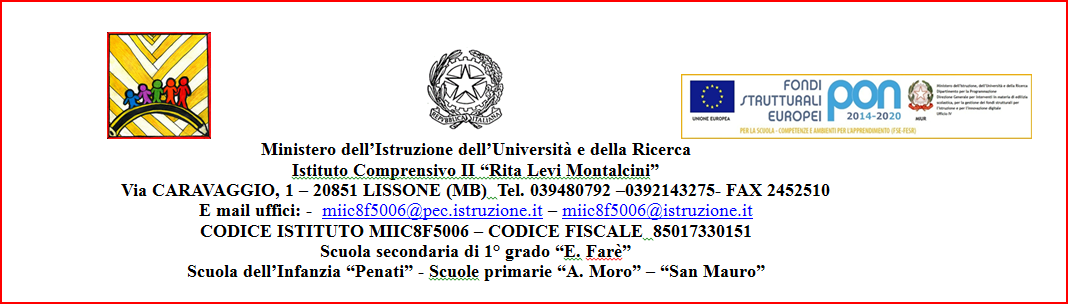 P.E.I.(PIANO EDUCATIVO INDIVIDUALIZZATO)                             ANNO SCOLASTICO                                    ALUNNO:                              CLASSE:                               PLESSO:COGNOME.......................................................................NOME…………………………….DATA DI NASCITA ………………. LUOGO.........................................................................RESIDENTE A..........................................VIA......................................N.........Tel…….........DenominazioneFrequenzaRegol.      Irreg.          FrequenzaRegol.      Irreg.          Ore Sostegno SÌ         NOOre Sostegno SÌ         NOTrattenimenti/ Ripetenze Asilo nidoScuola dell’infanziaScuola primariaScuola secondaria I° grNome e cognomeGrado di parentelaINTERVENTI TERAPEUTICO-RIABILITATIVI  EXTRASCOLASTICI:Terapie svolte in orario extrascolastico:  …………………………………………..Terapie svolte in orario scolastico:  ……………………………………………………Interventi riabilitativi svolti in orario extrascolastico:  …………………………………..Eventuali farmaci salvavita  ……………………………………………………………..a. Dimensione della relazione, dell’interazione e della socializzazione:a. Dimensione della relazione, dell’interazione e della socializzazione:a. Dimensione della relazione, dell’interazione e della socializzazione:PUNTI DI FORZAPUNTI DI FORZAPUNTI DI DEBOLEZZAb. Dimensione della comunicazione e del linguaggio:b. Dimensione della comunicazione e del linguaggio:b. Dimensione della comunicazione e del linguaggio:PUNTI DI FORZAPUNTI DI FORZAPUNTI DI DEBOLEZZAc. Dimensione dell’autonomia e dell’orientamento:c. Dimensione dell’autonomia e dell’orientamento:c. Dimensione dell’autonomia e dell’orientamento:PUNTI DI FORZAPUNTI DI FORZAPUNTI DI DEBOLEZZAd. Dimensione cognitiva, neuropsicologica e dell’apprendimento:d. Dimensione cognitiva, neuropsicologica e dell’apprendimento:d. Dimensione cognitiva, neuropsicologica e dell’apprendimento:PUNTI DI FORZAPUNTI DI DEBOLEZZAPUNTI DI DEBOLEZZAANALISI DISCORSIVAANALISI DISCORSIVAANALISI DISCORSIVAdella documentazione presente nel fascicolo personale dell’alunnoSìNOdelle osservazioni e della conoscenza diretta del soggettoSìNOdei colloqui con gli specialisti dell’U.O.N.P.I.A.SìNOdei colloqui informativi con i genitoriSìNOdel piano di lavoro redatto per la classeSìNOdelle osservazioni espresse dai docenti nell’ambito del Consiglio di ClasseSìNO1.2.3.4.5.6.7.8.Orario settimanale delle lezioni della classeOre frequentate dall’alunno/aOre per l’attività di sostegnoOre aiuto educativoAltroNumero alunniOBIETTIVIINTERVENTI DIDATTICI E METOLODOGICI, STRATEGIEOBIETTIVIINTERVENTI DIDATTICI E METOLODOGICI, STRATEGIEOBIETTIVIINTERVENTI DIDATTICI E METODOLOGICI, STRATEGIEOBIETTIVIINTERVENTI DIDATTICI E METODOLOGiCI, STRATEGIEOBIETTIVIINTERVENTI DIDATTICI E METODOLOGICI, STRATEGIEPROGETTI SPECIFICI, LABORATORI E USCITE DIDATTICHE 